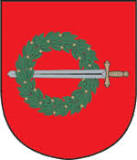 KLAIPĖDOS RAJONO SAVIVALDYBĖS ADMINISTRACIJA(duomenys nuasmeninti)DĖL DETALIOJO PLANO RENGIMOAtsakydami į Jūsų 2022-01-24 prašymą, informuojame, kad negalime pritarti detaliojo plano, reg. Nr. 003553000592, koregavimui, nes, vadovaujantis Klaipėdos rajono savivaldybės teritorijos dalies, apimančios Slengių, Mazūriškių, Trušelių, Gindulių kaimus ir gretimų teritorijų vietovių, komunikacinių koridorių ir inžinerinės infrastruktūros vystymo specialiuoju planu, patvirtintu 2007-09-27 Klaipėdos rajono savivaldybės tarybos sprendimu Nr. T11-260 (reg. Nr. 003552001420), dalyje planuojamos teritorijos  yra numatyta gatvė (atstumas tarp raudonųjų linijų 30 m). Detaliojo plano koregavimo planavimo tiksluose turi būti numatyta suformuoti susisiekimo ir inžinerinių tinklų koridorių teritorijų sklypą gatvės plėtrai.Šis atsakymas  per vieną mėnesį nuo jo įteikimo ar pranešimo suinteresuotai šaliai apie viešojo administravimo subjekto veiksmus (atsisakymą atlikti veiksmus) dienos gali būti skundžiamas Lietuvos administracinių ginčų komisijos Klaipėdos apygardos skyriui (Herkaus Manto g. 37, LT-92236, Klaipėda) arba Regionų apygardos administracinio teismo Klaipėdos rūmams (Galinio Pylimo g. 9, LT-91230 Klaipėda) Lietuvos Respublikos administracinių bylų teisenos įstatymo nustatyta tvarka.Direktorius                                                                                                                            Justas RuškysGytis Kasperavičius, el. p. gytis.kasperavicius@klaipedos-r.ltKarolis Litvinas, tel.: (8 677)  15202, el. p. karolis.litvinas@klaipedos-r.lt